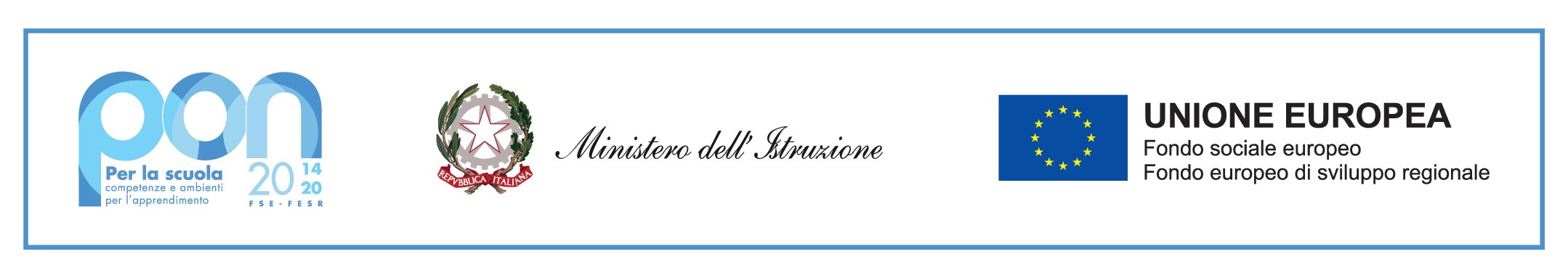 Ministero dell’istruzioneISTITUTO COMPRENSIVO PADRE PINO PUGLISI Via Tiziano, 9 – 20090 Buccinasco (Milano)tel. 0248842132 - 0245712964 – fax 0245703332e-mail: miic8ef00b@istruzione.it – icpadrepinopuglisi@gmail.compec: miic8ef00b@pec.istruzione.itPIANO DIDATTICO PERSONALIZZATODSA con certificazioneANNO SCOLASTICO: 20 ___ /20______ALUNNO: ____________________________________  CLASSE _______________Dati generali2.FUNZIONAMENTO DELLE ABILITÀ DI LETTURA, SCRITTURA E CALCOLO3.DIDATTICA PERSONALIZZATA DELL’ALUNNO                           classe  I Docenti del Consiglio di Classe                    			  Il Dirigente Scolastico       Team di classe					                      _____________________________________________________________                                             ____________________________________                                              ____________________________________                                           ____________________________________                                                ____________________________________                                                   ____________________________________                                             ____________________________________                                              ____________________________________                                                                                       ____________________________________                                              ____________________________________                                                                                       Buccinasco, _____________________Allegato 1Allegato 2Nome e CognomeData di nascitaClasseInsegnante coordinatore della classeDiagnosi medico-specialisticaredatta in data…da…presso…aggiornata in data…dapresso…Interventi pregressi e/o contemporanei al percorso scolastico effettuati da… presso…periodo e frequenza…..modalità….        LetturaElementi desunti dalla diagnosiElementi desunti dall’osservazione in classe        LetturaVelocità        LetturaCorrettezza        LetturaComprensione       ScritturaElementi desunti dalla diagnosiElementi desunti dall’osservazione in classe       ScritturaGrafia       ScritturaTipologia di errori       ScritturaProduzione       Calcolo Elementi desunti dalla diagnosiElementi desunti dall’osservazione in classe       Calcolo Mentale       Calcolo Per iscritto       AltroEventuali disturbi nell'area motorio-prassica:Eventuali disturbi nell'area motorio-prassica:Eventuali disturbi nell'area motorio-prassica:       AltroUlteriori disturbi associati:Ulteriori disturbi associati:Ulteriori disturbi associati:       AltroBilinguismo o italiano L2:Bilinguismo o italiano L2:Bilinguismo o italiano L2:       AltroLivello di autonomia: Livello di autonomia: Livello di autonomia: italianostoriageografiamatematicascienzeingleseL2  - francese/spagnoloartetecnologiamusicascienze motorieI.R.CMetodologie e strategielavoro di gruppoattività di tipo laboratorialeutilizzo di mappe concettualisemplificazione del testo mediante schemiMisure dispensativelettura ad alta vocescrittura sotto dettaturaprendere appunticopiatura dalla lavagnauso del vocabolario cartaceostudio mnemonico di formule, tabelle, definizionisostituzione della scrittura con linguaggio verbale e/o iconograficoriduzione degli esercizi di compitoriduzione esercizi nella verifica o in alternativa tempi più lunghiStrumenti compensativicalcolatricecomputer con programma di videoscrittura, correttore ortograficorisorse audio (sintesi vocale, audiolibri, libri digitali)registratore software didattici specificivocabolario multimedialetabelle grammaticali e formularimappe concettualifotocopie ingrandite per le verificheverifiche in formato digitalelettura da parte dell’insegnante del testo di verificaverifica della comprensione delle verifiche orali e scritteVerifiche e valutazioniinterrogazioni programmatescarsa rilevanza attribuita a errori di ortografia e 
punteggiatura, anche per le linguescarsa rilevanza attribuita a errori di calcolomaggiore rilevanza al contenuto che alla formaverifiche orali come compensazioni di quelle scrittevalutazioni più attente alle conoscenze e alle competenze di analisi, sintesi e collegamento piuttosto che alla correttezza formaleper lingua straniera si attribuirà un
 peso maggiore all'orale che allo scrittointroduzione di prove informatizzateitalianostoriageografiamatematicascienzeingleseL2  - francese/spagnoloartetecnologiamusicascienze motorieI.R.C Strategie utilizzate dall’alunno nello studiosottolinea, identifica parole–chiavecostruisce schemi, tabelle o diagrammimodalità di affrontare il testo scritto (computer, schemi, correttore ortografico) riscrittura di testi con modalità grafica diversa usa strategie per ricordare (uso immagini, colori, riquadrature) Strumenti utilizzati dall’alunno nello studiostrumenti informatici (libro digitale, programmi per realizzare grafici) fotocopie adattate utilizzo del PC per scrivere software didatticialtro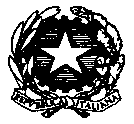 Ministero dell’istruzioneISTITUTO COMPRENSIVO PADRE PINO PUGLISI Via Tiziano, 9 – 20090 Buccinasco (Milano)tel. 0248842132 - 0245712964 – fax 0245703332e-mail: miic8ef00b@istruzione.it – icpadrepinopuglisi@gmail.compec: miic8ef00b@pec.istruzione.itAnno Scolastico 20____/____PROGETTO DIDATTICO PERSONALIZZATO BESPDP BESVERBALE DEL TEAM/CONSIGLIO DI CLASSE IN DATA…………………………………………... COLLOQUIO CON LA FAMIGLIA IN DATA ……………………………………………………………..DICHIARAZIONE PER LA FAMIGLIA Il sottoscritto………………………………………in accordo con le indicazioni del Consiglio di classe ……………, esprime parere favorevole ad una personalizzazione/individualizzazione del percorso formativo del proprio figlio………………………………………. per l’anno scolastico …………………………. come previsto dalla Direttiva Ministeriale 27/12/2012 e successiva Circolare n° 8 del 06/03/2013.Il progetto definisce obiettivi di apprendimento specifici ed adeguati alle effettive capacità dello studente, al fine di consentirne lo sviluppo delle potenzialità e la piena partecipazione alle attività educative e didattiche. Il PDP BES ha carattere di temporaneità configurandosi come progetto d’intervento limitato al periodo necessario per il raggiungimento degli obiettivi in esso previsti.A fine anno scolastico l’esito positivo, cioè il passaggio alla classe successiva/l’ammissione all’esame dipenderà dal raggiungimento dei risultati previsti dal PDP BES. Data………………………..                                                                                      Firma del genitore……………………………… Ministero dell’istruzioneISTITUTO COMPRENSIVO PADRE PINO PUGLISI Via Tiziano, 9 – 20090 Buccinasco (Milano)tel. 0248842132 - 0245712964 – fax 0245703332e-mail: miic8ef00b@istruzione.it – icpadrepinopuglisi@gmail.compec: miic8ef00b@pec.istruzione.itAnno Scolastico 20____/____PROGETTO DIDATTICO PERSONALIZZATO BESPDP BESVERBALE DEL TEAM/CONSIGLIO DI CLASSE IN DATA…………………………………………... COLLOQUIO CON LA FAMIGLIA IN DATA ………………………………………………………………DICHIARAZIONE PER LA FAMIGLIA Il sottoscritto………………………………………in disaccordo con le indicazioni del Team docenti della classe/ ....……………, esprime parere contrario alla stesura del PDP BES per il proprio figlio………………………………………………... per l’anno scolastico …………… , come previsto dalla Direttiva Ministeriale 27/12/2012 e successiva Circolare n° 8 del 06/03/2013.Data………………………..                                                                                         Firma del genitore……………………………… 